Ι. Общие сведения 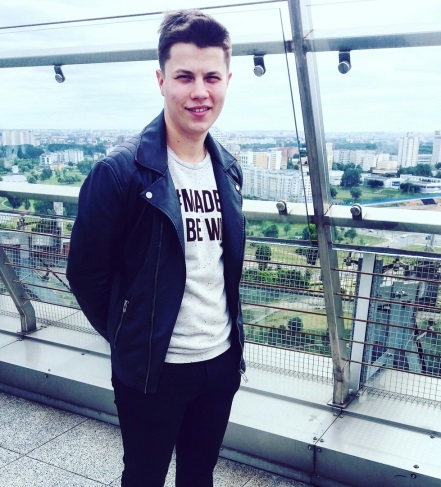 ΙΙ. Результаты обученияΙΙΙ.СамопрезентацияФамилия, имя, отчествоДевятников Даниил НиколаевичДата рождения/гражданство 16.03.1999/Республика БеларусьУниверситетБелорусский государственный технологический университетФакультетТехнология органических веществКурс4СпециальностьХимическая технология  органических веществ, материалов и изделийСпециализацияТехнология основного органического и нефтехимического синтезаСемейное положениеЖенатМесто жительстваВитебская обл., г. НовополоцкE-maildev.danik99@gmail.comМоб. телефон+375292992213Основные дисциплины по специальности, изучаемые в БГТУ1.Химия и технология основного органического и нефтехимического синтезаОсновные дисциплины по специальности, изучаемые в БГТУ2. Химическая технология исходных веществ для органического синтезаОсновные дисциплины по специальности, изучаемые в БГТУ3. Теория химико-технологических процессов органического синтезаОсновные дисциплины по специальности, изучаемые в БГТУ4.Процессы и аппараты химической технологииОсновные дисциплины по специальности, изучаемые в БГТУ5. Общая химическая технологияОсновные дисциплины по специальности, изучаемые в БГТУ6. Моделирование и оптимизация химико-технологических процессовОсновные дисциплины по специальности, изучаемые в БГТУ7. Оборудование и основы проектирования предприятий органического синтезаОсновные дисциплины по специальности, изучаемые в БГТУ8.Химия и технология переработки нефти и газаОсновные дисциплины по специальности, изучаемые в БГТУ9. Вторичные виды сырья в технологии органического синтезаДисциплины курсового проектирования1.Прикладная механикаДисциплины курсового проектирования2.Процессы и аппараты химической технологииДисциплины курсового проектирования3.Организация производства и основы управления предприятиемСредний балл успеваемости (за весь период обучения)6,83Место прохождения практикиОАО ‘Нафтан’Владение иностранными языкамиВладею английским языком на среднем уровнеДополнительное образование (курсы, владение специализированными компьютерными программами и др.)Владение специализированными компьютерными программами:-- Mathcad 14/15-- KOMPAS-3D-- офисный пакет приложений MicrosoftOfficeБазовое владение:-- AUTOCAD--UniSimDesign  450Жизненные планы, хобби и сфера деятельности, в которой планирую реализоватьсяВ будущем планирую работать в области нефтепереработки и нефтехимии, стать востребованным высококвалифицирован-ным специалистом, владеть в совершенстве английским языкомЗанятия в свободное времяУвлекаюсь готовкой; занимаюсь футболом и настольным теннисом;